附件3会议宾馆地址及交通指引新疆乌鲁木齐站到新疆医科大学800人会议厅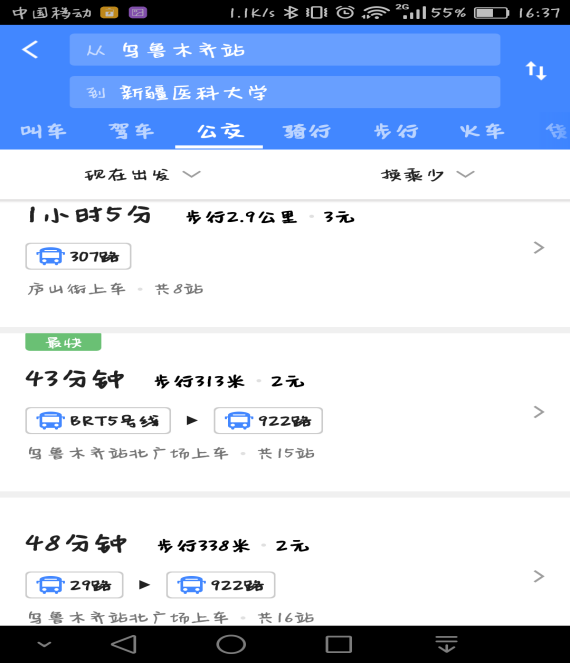 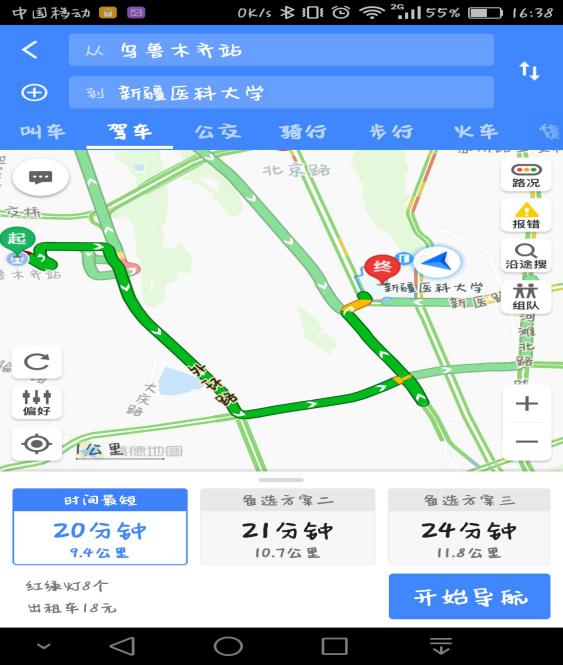 2.新疆地窝堡国际机场到新疆医科大学800人会议厅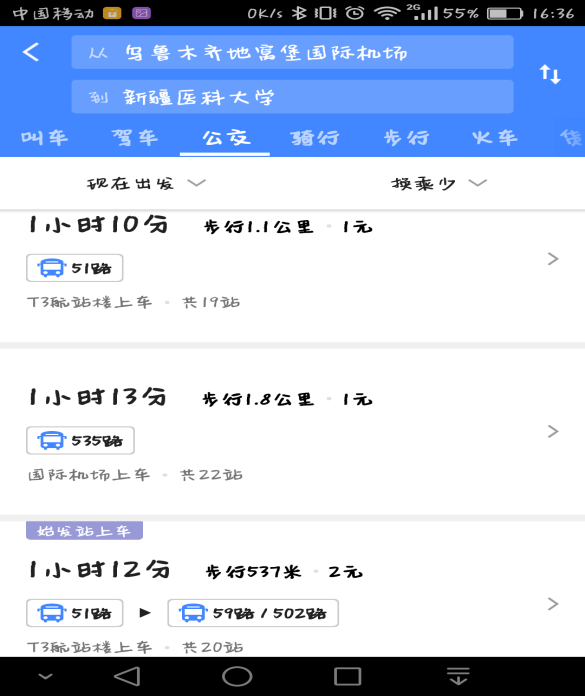 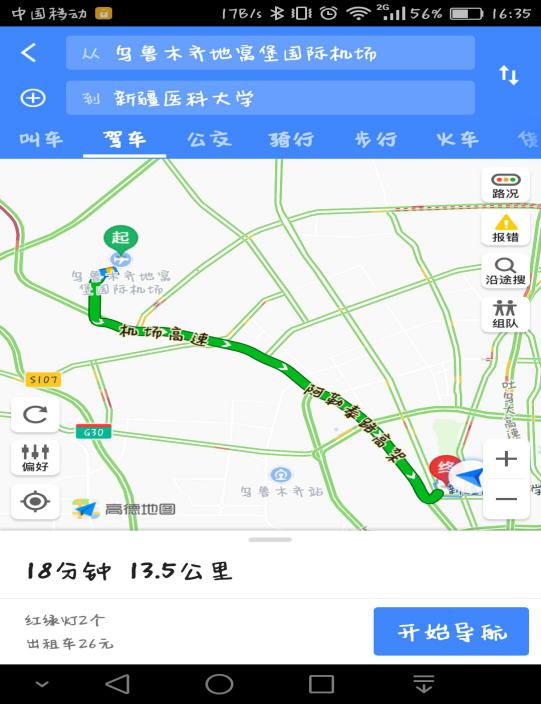 3.新疆地窝堡国际机场到福建新科大酒店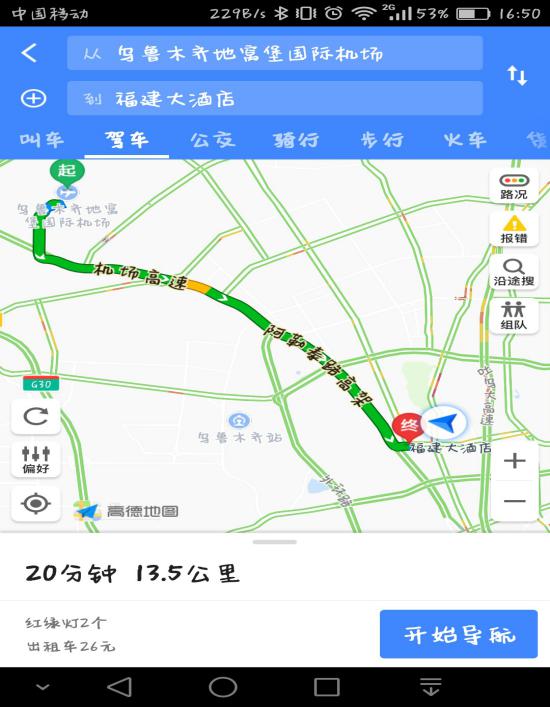 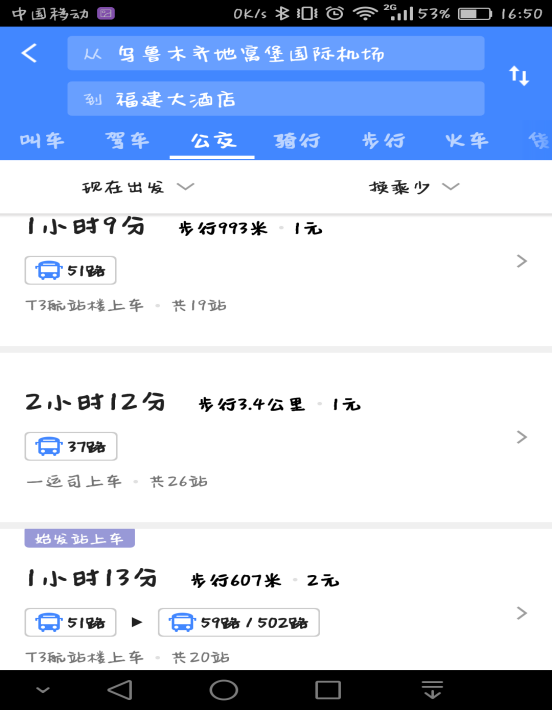 新疆乌鲁木齐站到福建新科大酒店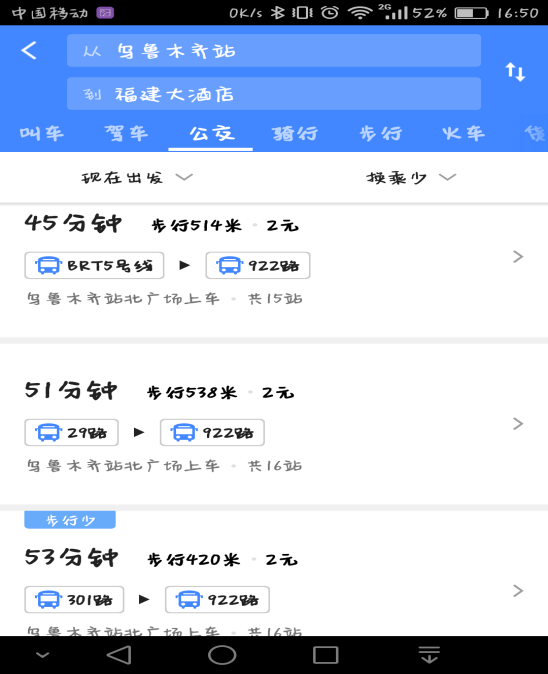 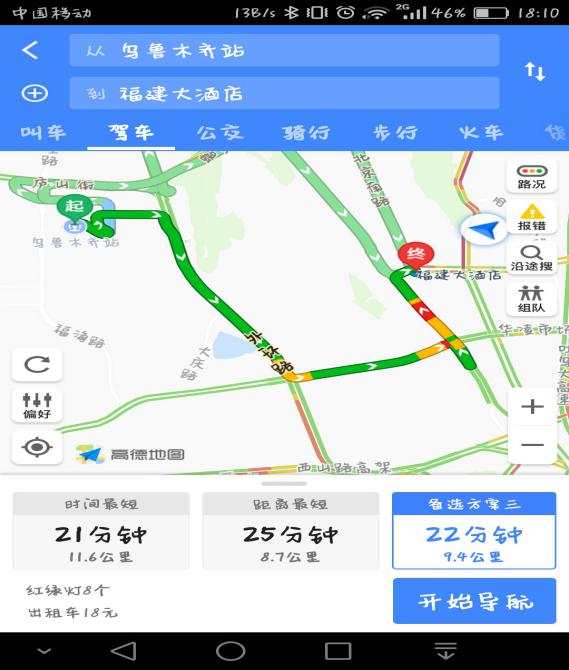 